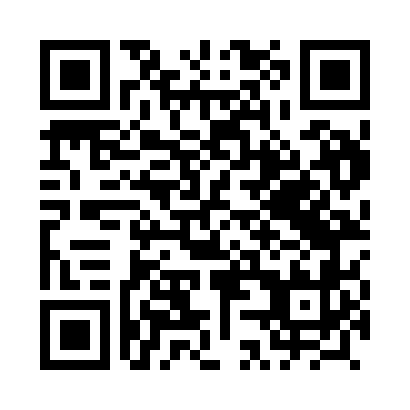 Prayer times for Jalowka, PolandMon 1 Apr 2024 - Tue 30 Apr 2024High Latitude Method: Angle Based RulePrayer Calculation Method: Muslim World LeagueAsar Calculation Method: HanafiPrayer times provided by https://www.salahtimes.comDateDayFajrSunriseDhuhrAsrMaghribIsha1Mon3:535:5912:314:577:039:012Tue3:505:5712:304:587:059:043Wed3:475:5512:305:007:079:064Thu3:445:5212:305:017:099:095Fri3:415:5012:305:027:109:116Sat3:385:4712:295:037:129:147Sun3:345:4512:295:057:149:178Mon3:315:4312:295:067:169:199Tue3:285:4012:285:077:189:2210Wed3:245:3812:285:097:209:2511Thu3:215:3512:285:107:219:2712Fri3:185:3312:285:117:239:3013Sat3:145:3112:275:127:259:3314Sun3:115:2812:275:147:279:3615Mon3:075:2612:275:157:299:3916Tue3:035:2412:275:167:319:4217Wed3:005:2212:265:177:329:4518Thu2:565:1912:265:197:349:4819Fri2:535:1712:265:207:369:5120Sat2:495:1512:265:217:389:5421Sun2:455:1312:265:227:409:5722Mon2:415:1012:255:237:4210:0023Tue2:375:0812:255:257:4310:0424Wed2:335:0612:255:267:4510:0725Thu2:295:0412:255:277:4710:1026Fri2:255:0212:255:287:4910:1427Sat2:214:5912:255:297:5110:1728Sun2:174:5712:245:307:5210:2129Mon2:134:5512:245:317:5410:2530Tue2:124:5312:245:337:5610:28